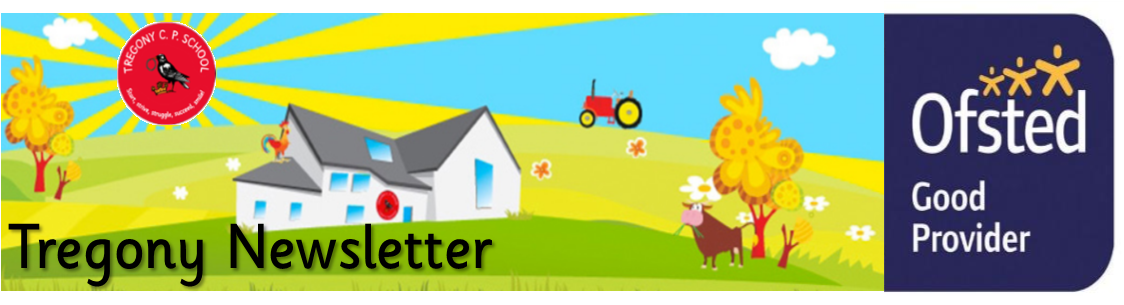 September 13th 2019Dear Parents/Carers,This week, classes have been busy deciding who their School Council representatives will be. Our School Council ensures pupil voice; they support us with fundraising events, employing new staff and helping the school decide how we spend that money. This is approached in a democratic way, whereby candidates deliver a speech about how they would fulfill this role and members of the class vote. (Perhaps they could teach our parliamentary system a thing or two!) Congratulations to Bella and Edward (year 6), Matthew and Oliver (year 5), Curtis and Jack (year 4), Isobel and Eli (year 3).   Each lighthouse team has also decided on their vice captain and captain, roles which are fulfilled by Year 6 pupils. They are Oliver (C) and Bella (VC) for Godrevy, Finn (C) and Harry (VC) for Lizard, Enyaj (C) and Edward (VC) for Trevose and Amie (C) and Rhys (VC) for St Anthony. Tregony Pre-School would like to thank all of the Tregony School pupils who supported their fundraising efforts at Caerhayes Castle Fete by dancing or performing poetry. It helped them to raise £1200 which paid for a wonderful climbing frame for their garden.Last week,  Cuby Parish Meeting approved our £500 bid from Cuby Wind Turbine Community Funding Grant.  This is going towards improvements to our outdoor environment.  We are looking forward to consulting pupils and staff on what to spend our money on!Please don’t forget to support your child in accessing our curriculum survey.  This gives your child a voice in expressing their curriculum highlights and helps us to reflect on what we need to improve on.  This can be accessed on the following link https://forms.gle/JxqY92Q2a4r4tzX96 There have only been thirteen respondents so far and we would like all children at Tregony School to complete it, to help us enrich our curriculum and reflect on current practice.We have also sent out  a pupil ‘Special Information Sheet’ this week.  Please can we have these returned by Wednesday 18th September.  We are updating our  information file and it is essential that we receive this information.  Thank you.Please remember that all Key Stage 1 pupils are entitled to free school meals.  However, if your child is entitled to the Pupil Premium Grant, you still need to register this, as the school will not receive the additional funding. The most common reason a pupil receives Pupil Premium funding at our school is because a parent is registered as receiving a benefit that entitles them to free school meals. This is not the same as receiving a free school meal due to your child being in KS1. Free school meal / Pupil Premium funding now works as follows: All pupils in KS1 (Towan and Summers pupils) will receive a free school meal under the UIFSM (Universal Infant Free School Meals) Scheme. However, if you receive certain benefits, your child can still receive Pupil Premium funding, but you MUST fill in all the details on the free school meal form available. In KS2 (Yr3, Yr4, Yr5 & Yr6), all pupils will need to apply for free school meals and Pupil Premium in the same way as before. To check for eligibility, please use the following link http://www.cornwall.gov.uk/schoolmeals Thank you.Please can we remind you that the school gate does not open until 8.40am and is therefore unsupervised. We have lots of pupils being dropped off much earlier and are running into the school car park rather than waiting by the school gate. Thank you.I hope you have a lovely sunny weekend with your families!Kate DouglassHeadteacher.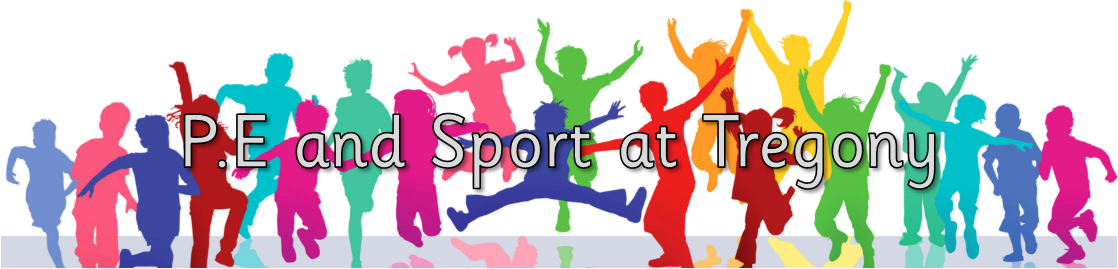 We have had a great start to clubs this week with lots of new faces. There are still spaces in KS2 Netball Club; please sign up with Debbie if your child is interested. This week has also seen the appearance of a few familiar faces; we have a number of ex students helping with clubs to go towards their DofE. Our first Cluster Tournament is on October 2nd; we will be choosing our Netball Team based on those that attend our club and what we have seen in lessons. Letters will be sent out closer to the date.Thank youMiss Mulroy 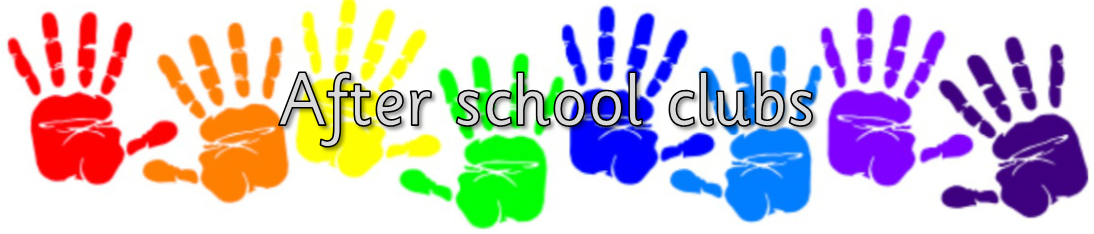 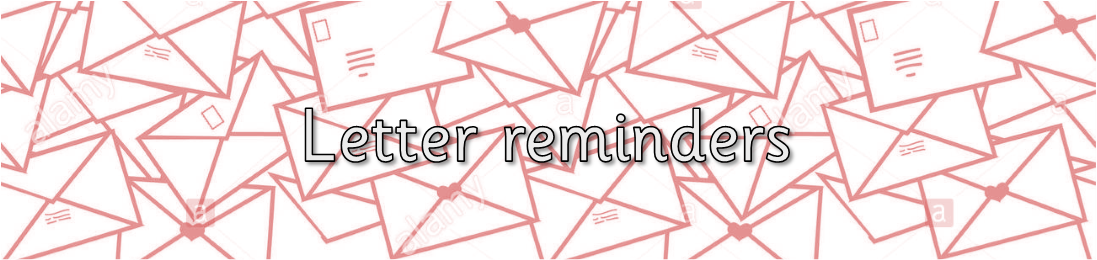 Nasal flu vaccinationPupil Special Information SheetReception, parents coffee morning with Lyn BellYear 5/6 invitations to The Roseland Academy Open EveningReception/Year 1 leaflet - Heligan Gardens theatre group  (14th and 15th September).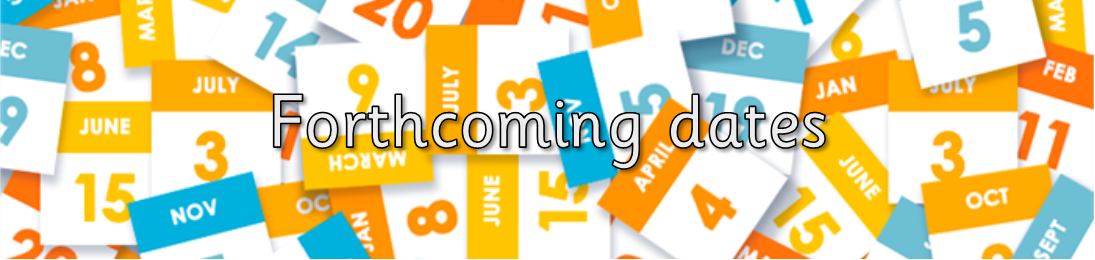 Tuesday 17th September, Reception pupils, parents’ coffee morning with Lyn Bell (Parent Support Adviser) Tuesday 24th September, Years 5 and 6 Roseland Academy Open Evening 6.00pm -8.00pmThursday 26th September, European day of languages - letter to followThursday 26th September, Macmillan Coffee Morning 9.00am-10.00am, cake donations pleaseTuesday 1st October, Individual school photos - letter to follow.Wednesday 2nd October, Cluster Netball tournament - letter to followMonday 7th October School Closed due to INSET day.Thursday 10th October, Years 5 and 6 transition meeting 3.30pm - Tregony SchoolFriday 11th October, Harvest Festival 9.15amFinally, don’t forget to check our website for school related information, which we are in the process of updating.  You can also add us on Facebook to keep up-to-date with news, reminders and photos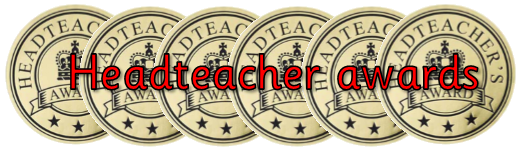 Lily Charles for super independent phonics work.Oscar Grunberger-miles for a super independent phonics work.Finn Lury for sharing the story he has written over the summer, proving he has remembered learning from the year and his aspirations of becoming an author fulfilled.Towan: Taylan Hodgkiss for trying really hard and not giving up in his maths and English.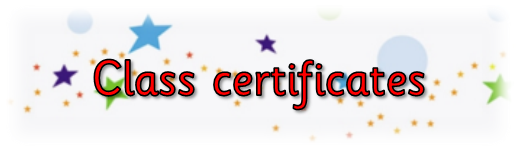 Summers: Tristen Rescorla for practising his spellings at home and getting 10 out of 10.Porthcurnick: Nancy Craddock for a fantastic start to Tregony School.  Riley Kingsley Heath for a fantastic start to Year 4.Portholland: Veryan Fanshawe for excellent creativity and problem solving when making cam prototypes in design technology.Porthluney: Samuel Broomhead for having a positive attitude toward all learning in Year 6P.E: Ithan Hancock for showing excellent netball skills, pivoting and marking well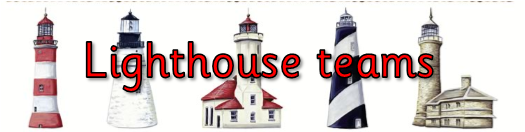 Godrevy: 307Trevose: 215St Antony: 238Lizard: 440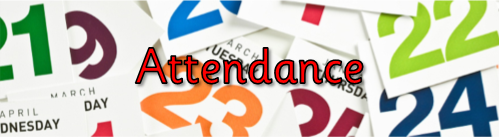 Towan:Summers:Porthcurnick:Portholland:Porthluney: